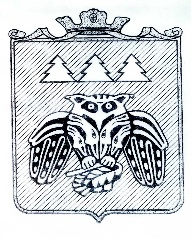 ПОСТАНОВЛЕНИЕадминистрации муниципального образования   муниципального района «Сыктывдинский»                                                «Сыктывдiн» муниципальнöй районын муниципальнöй юкöнса администрациялöн              ШУÖМ от 19 декабря  2016 года                                                                                              № 12/1942О внесении изменений в приложение к постановлению   администрации   МО МР «Сыктывдинский»   от  13 ноября 2014 года  № 11/2260  «Об утверждении   муниципальнойпрограммы  «Создание условий для развития социальной сферы   муниципального образования муниципального района  «Сыктывдинский» на 2015-2020 годы»Руководствуясь частью 2 статьи 179 Бюджетного кодекса Российской Федерации, пунктом 9 части 1 статьи 17 Федерального закона от 6 октября 2003 года №131-ФЗ «Об общих принципах организации местного самоуправления в Российской Федерации»,  администрация муниципального образования муниципального района «Сыктывдинский»ПОСТАНОВЛЯЕТ:Внести в приложение  к постановлению администрации  МО МР «Сыктывдинский»  от 13 ноября 2014 года № 11/2260  «Об утверждении   муниципальной программы  «Создание условий для развития  социальной сферы   муниципального образования муниципального района  «Сыктывдинский»  на 2015-2020 годы» изменения и дополнения согласно приложению.2. Контроль  за исполнением  настоящего постановления возложить на заместителя руководителя администрации муниципального района (Федюнева А.И.).3.  Настоящее постановление вступает в силу со дня его официального опубликования.Руководитель администрации муниципального района                                                                                     О.А. Лажанев                            Приложение к постановлению администрации  МО МР «Сыктывдинский»     от     декабря  2016 года № 12/Изменения в приложение к постановлению администрации   МО МР   «Сыктывдинский»  от 13 ноября 2014 года № 11/2260  «Об утверждении   муниципальнойпрограммы  «Создание условий для развития  социальной сферы   МО МР  «Сыктывдинский»  на 2015-2020 годы»Строку «Объемы финансирования муниципальной программы, в том числе подпрограммы изложить в следующей редакции «Общий объем финансирования за счет средств муниципального бюджета – 5.165,0 тыс. руб.».Графу   «Объемы  бюджетных ассигнований подпрограммы 1 «Содействие  занятости населения МО МР «Сыктывдинский» на 2015-2020 гг.» Паспорта  муниципальной программы  муниципального образования муниципального района «Сыктывдинский»  «Создание условий для развития  социальной сферы   МО МР  «Сыктывдинский»  на 2015-2020 годы» изложить в следующей редакции: Графу «Объемы бюджетных ассигнований подпрограммы 2 «Поддержка социально ориентированных некоммерческих организаций в муниципальном районе «Сыктывдинский» на 2015-2020 годы» Паспорта  муниципальной программы  муниципального образования муниципального района «Сыктывдинский»  «Создание условий для развития  социальной сферы   МО МР  «Сыктывдинский»  на 2015-2020 годы» изложить в следующей редакции:  Графу «Объемы бюджетных ассигнований подпрограммы 5 «Старшее поколение на территории МО МР «Сыктывдинский»  Паспорта  муниципальной программы  муниципального образования муниципального района «Сыктывдинский»  «Создание условий для развития  социальной сферы   МО МР  «Сыктывдинский»  на 2015-2020 годы» изложить в следующей редакции: Раздел 8 «Ресурсное обеспечение муниципальной программы» изложить в следующей редакции: «Общий объем финансирования программы составляет 13.682,4 тыс. рублей, в том числе: средства бюджета МО МР «Сыктывдинский» - 5.165,0 тыс. рублей;средства Федерального бюджета – 1339,0 тыс. рублей;средства республиканского бюджета РК – 7.118,4  тыс. рублей;  в том числе по годам:2015 год – 3974,7  тыс. рублей, в т. ч.:средства бюджета МО МР «Сыктывдинский» - 1.465,0 тыс. рублей;средства Федерального бюджета – 1.339,0 тыс. рублей;средства республиканского бюджета РК – 1.170,7 тыс. рублей»;2016 год – 6997,7 тыс. рублей, в т. ч.:средства бюджета МО МР «Сыктывдинский» - 1.050,0 тыс. рублей;средства федерального бюджета – 0,0 тыс. рублей;средства республиканского бюджета – 5947,7 тыс. рублей;2017 год – 850,0 тыс. рублей, в т. ч.:средства бюджета МО МР «Сыктывдинский» - 850,0 тыс. рублей;средства федерального бюджета – 0,0 тыс. рублей;средства республиканского бюджета – 0,0 тыс. рублей;2018 год – 850,0 тыс. рублей, в т. ч.:средства бюджета МО МР «Сыктывдинский» - 850,0 тыс. рублей;средства федерального бюджета – 0,0 тыс. рублей;средства республиканского бюджета – 0,0 тыс. рублей;2019 год – 950,0 тыс. рублей, в т. ч.:средства бюджета МО МР «Сыктывдинский» - 950,0 тыс. рублей;средства федерального бюджета – 0,0 тыс. рублей;средства республиканского бюджета – 0,0 тыс. рублей;2020 год – 0,0 тыс. рублей, в т. ч.:средства бюджета МО МР «Сыктывдинский» - 0,0 тыс. рублей;средства федерального бюджета – 0,0 тыс. рублей;средства республиканского бюджета – 0,0 тыс. рублей.В Паспорте подпрограммы 1 «Содействие занятости населения МО МР «Сыктывдинский» на 2015-2020 годы» строку  «Объемы финансирования Подпрограммы 1» изложить в следующей редакции: «»В Паспорте подпрограммы 2 «Поддержка социально ориентированных некоммерческих организаций в муниципальном районе «Сыктывдинский» на 2015-2020 годы» строку «Объемы финансирования Подпрограммы 2» изложить в следующей редакции: «                                                                            »                                               Наименование паспорта подпрограммы 5 «Старшее поколение на территории МО МР «Сыктывдинский» на 2016 год» изложить в следующей редакции: «Старшее поколение на территории МО МР «Сыктывдинский» на 2016-2020 годы».Графу «Этапы и сроки реализации Подпрограммы 5» изложить в следующей редакции: «Подпрограмма реализуется в период с 2016 по 2020 годы. Этапы реализации не выделяются». В Паспорте подпрограммы 5 строку «Объемы финансирования Подпрограммы 5» изложить в следующей редакции: «»Наименования основных мероприятий подпрограммы 5 «Старшее поколение на территории МО МР «Сыктывдинский» на 2016-2020 годы» приложения 2 «Перечень основных мероприятий муниципальной программы «Создание условий для развития социальной сферы МО МР «Сыктывдинский» на 2015-2020 годы» изложить в следующей редакции:«»9.    Числа «1.200,0», «0», «0» позиции «Всего, в том числе:» и «-местный бюджет»  столбцов «2017», «2018», «2019» таблицы «Ресурсное обеспечение муниципальной программы «Создание условий для развития социальной сферы МО МР «Сыктывдинский» на 2015-2020 гг.» приложения 3 к муниципальной программе заменить на числа «850,0», «850,0» и «950,0» соответственно.10. Числа «800,0», «0», «0» позиций «Всего, в том числе:» и «-местный бюджет» столбцов «2017», «2018», «2019» подпрограммы 1 «Содействие занятости населения»  таблицы «Ресурсное обеспечение муниципальной программы «Создание условий для развития социальной сферы МО МР «Сыктывдинский» на 2015-2020 гг.» приложения 3 к муниципальной программе заменить на числа «700,0», «700,0» и «700,0» соответственно.11. Числа «200,0», «0», «0» позиций «Всего, в том числе:» и «-местный бюджет» столбцов «2017», «2018», «2019» основного мероприятия 1.1.2. «Организация временного трудоустройства несовершеннолетних граждан в возрасте с 14 до 18 лет в период каникул и в свободное от учебы время» подпрограммы 1 «Содействие занятости населения»  таблицы «Ресурсное обеспечение муниципальной программы «Создание условий для развития социальной сферы МО МР «Сыктывдинский» на 2015-2020 гг.» приложения 3 к муниципальной программе заменить на числа «100,0»,  «100,0»  и «100,0» соответственно. 12. Числа «200,0», «0», «0»  позиций «Всего, в том числе:» и «-местный бюджет» столбцов «2017», «2018», «2019» подпрограммы 2 «Поддержка социально ориентированных некоммерческих организаций	 муниципального района «Сыктывдинский» на 2015-2020 годы» таблицы «Ресурсное обеспечение муниципальной программы «Создание условий для развития социальной сферы МО МР «Сыктывдинский» на 2015-2020 гг.» приложения 3 к муниципальной программе заменить на числа «100,0» ,«100,0» и «200,0» соответственно.13. Числа «200,0», «0», «0» позиций «Всего, в том числе:» и «-местный бюджет» столбцов «2017», «2018», «2019» основного мероприятия 2.3.1. «Предоставление субсидий на частичное финансовое обеспечение расходов для укрепления материально-технической базы, на реализацию проводимых мероприятий и частичное возмещение затрат на осуществление уставной деятельности общественным некоммерческим организациям» подпрограммы 2  «Поддержка социально ориентированных некоммерческих организаций	 муниципального района «Сыктывдинский» на 2015-2020 годы»  таблицы «Ресурсное обеспечение муниципальной программы «Создание условий для развития социальной сферы МО МР «Сыктывдинский» на 2015-2020 гг.» приложения 3 к муниципальной программе заменить на числа «100,0», «100,0» и «200,0» соответственно.14. Числа «0»,«0», «0» позиций «Всего, в том числе:» и «-местный бюджет» столбцов «2017», «2018», «2019» подпрограммы 5  «Старшее поколение  на территории МО МР «Сыктывдинский» на 2015-2020 годы»  таблицы «Ресурсное обеспечение муниципальной программы «Создание условий для развития социальной сферы МО МР «Сыктывдинский» на 2015-2020 гг.» приложения 3 к муниципальной программе заменить на числа «50,0», «50,0» и «50,0» соответственно.15. Числа «0»,«0», «0» позиций «Всего, в том числе:» и «-местный бюджет» столбцов «2017», «2018», «2019» основного мероприятия 5.1.1. «Проведение культурно-спортивных мероприятий для ветеранов» подпрограммы 5  «Старшее поколение  на территории МО МР «Сыктывдинский» на 2015-2020 годы»  таблицы «Ресурсное обеспечение муниципальной программы «Создание условий для развития социальной сферы МО МР «Сыктывдинский» на 2015-2020 гг.» приложения 3 к муниципальной программе заменить на числа «50,0», «50,0» и «50,0» соответственно.Объемы  бюджетных  ассиг-нований  подпрограммы  1
«Содействие занятости населения МО МР «Сыктывдинский» на 2015-2020 гг.»Объем бюджетных ассигнований на реализацию подпрограммы за счет бюджета муниципального района составляет – 3.710,0 тыс. рублей, в том числе по годам:2015 год – 810,0 тыс. рублей;2016 год – 800,0 тыс. рублей;2017 год – 700,0 тыс. рублей;2018 год – 700,0 тыс. рублей;2019 год – 700,0 тыс. рублей;2020 год – 0,0  тыс. рублей.Объемы  бюджетных  ассиг-нований  подпрограммы  2
«Поддержка социально ориентированных некоммерческих организаций в муниципальном районе «Сыктывдинский» на 2015-2020 годы»Объем бюджетных ассигнований на реализацию подпрограммы за счет бюджета муниципального района составляет – 800,0 тыс. рублей, в том числе по годам:2015 год – 200,0 тыс. рублей;2016 год – 200,0 тыс. рублей;2017 год – 100,0 тыс. рублей;2018 год – 100,0 тыс. рублей;2019 год – 200,0 тыс. рублей;2020 год – 0,0  тыс. рублей.Объемы  бюджетных  ассиг-нований  подпрограммы  5
«Старшее поколение на территории МО МР «Сыктывдинский»Объем бюджетных ассигнований на реализацию подпрограммы за счет бюджета муниципального района составляет – 200,0 тыс. рублей, в том числе по годам:2016 год – 50,0 тыс. рублей;2017 год – 50,0 тыс. рублей;2018 год – 50,0 тыс. рублей;2019 год – 50,0 тыс. рублей;2020 год – 0,0  тыс. рублей.Объемы финансирования Подпрограммы 1Объем бюджетных ассигнований на реализацию подпрограммы за счет бюджета муниципального района составляет –3.710,0 тыс. руб.Объем финансирования подпрограммы из других источников предполагается в размере:- федеральный бюджет  - 0,0 тыс. руб.;- республиканский бюджет – 2.206,85 тыс. руб.;- средства от приносящей доход деятельности – 0,0 тыс. руб.;- прочие внебюджетные источники – 0,0 тыс. руб.Объемы финансирования Подпрограммы 2Объем бюджетных ассигнований на реализацию подпрограммы за счет бюджета муниципального района составляет –800,0 тыс. руб.Объем финансирования подпрограммы из других источников предполагается в размере:- федеральный бюджет  - 0,0 тыс. руб.;- республиканский бюджет – 311,5  тыс. руб.;- средства от приносящей доход деятельности – 0,0 тыс. руб.;- прочие внебюджетные источники – 0,0 тыс. руб.Объемы финансирования Подпрограммы 5Объем бюджетных ассигнований на реализацию подпрограммы за счет бюджета муниципального района составляет –200,0 тыс. руб.Объем финансирования подпрограммы из других источников предполагается в размере:- федеральный бюджет  - 0,0 тыс. руб.;- республиканский бюджет – 4.200,0 тыс. руб.- средства от приносящей доход деятельности – 0,0 тыс. руб.;- прочие внебюджетные источники – 0,0 тыс. руб.№ Наименование основного мероприятияОтветствен-ный испол-нитель, соисполни-тельСрок реали-зацииОжидаемый результатПоследствия 
не реализации
 основного  
мероприятияСвязь с    
 показателями 
муниципальной 
  программы   
(подпрограммы)Подпрограмма 5 «Старшее поколение на территории  МО МР «Сыктывдинский» на 2016 -2020годы»Подпрограмма 5 «Старшее поколение на территории  МО МР «Сыктывдинский» на 2016 -2020годы»Подпрограмма 5 «Старшее поколение на территории  МО МР «Сыктывдинский» на 2016 -2020годы»Подпрограмма 5 «Старшее поколение на территории  МО МР «Сыктывдинский» на 2016 -2020годы»Подпрограмма 5 «Старшее поколение на территории  МО МР «Сыктывдинский» на 2016 -2020годы»Подпрограмма 5 «Старшее поколение на территории  МО МР «Сыктывдинский» на 2016 -2020годы»Подпрограмма 5 «Старшее поколение на территории  МО МР «Сыктывдинский» на 2016 -2020годы»Задача 1. Задача 1. Задача 1. Задача 1. Задача 1. Задача 1. Задача 1. 1Проведение культурно-спортивных мероприятий для ветерановУправление культуры адми-нистрации МО МР «Сыктыв-динский»; Совет ветеранов Сыктывдинского районаВ течение 2017 годаУвеличение количества граждан пожилого возраста, участвующих в культурно-досуговых, спортивных мероприятияхОтсутствие положительной динамики в количестве граждан пожилого возраста, участвующих в культурно-досуговых, спортивных мероприятияхУлучшение качества жизни граждан пожилого возраста; укрепление коммуникационных связей,  здоровья граждан пожилого возраста через участие в культурно-досуговых, спортивных мероприятиях